Nemzetközi Jégtánc verseny2017. október 21.Búcsú Ákos (8.c) (és párja Kedves Katica) a hétvégén megrendezett nemzetközi jégtánc versenyen kitűnően szerepeltek.Ákosék a versenyen (legfiatalabb párként) a kötelező táncok után a második helyen álltak és bár kicsit izgultak, de meg tudták tartani ezt a helyet a szabadon választott tánccal is.Eredményükhöz gratulálunk és további sikereket kívánunk!2017. október 23.                                                   Testnevelők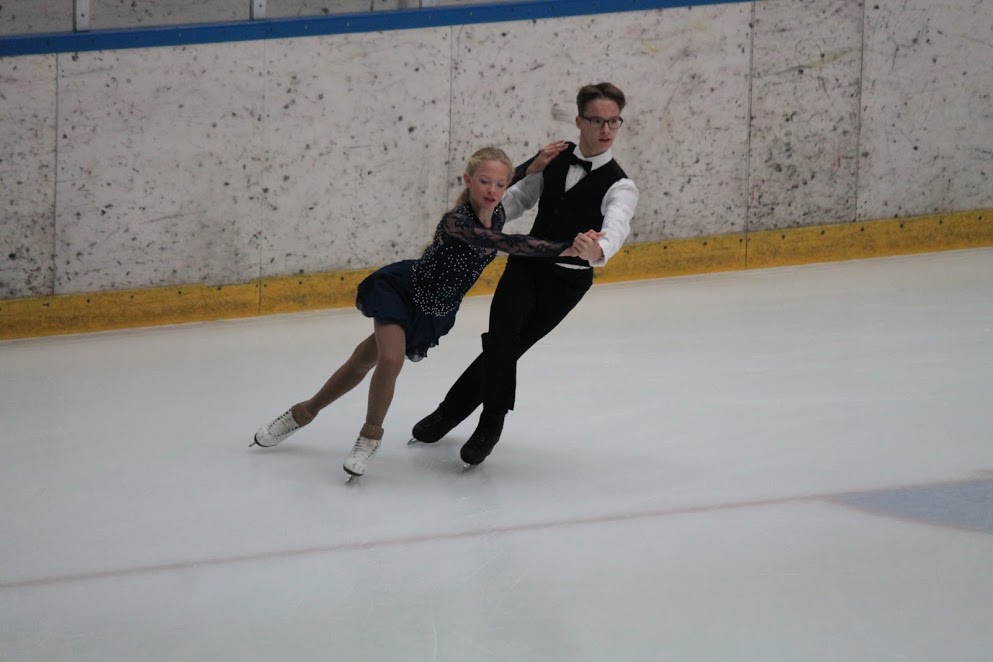 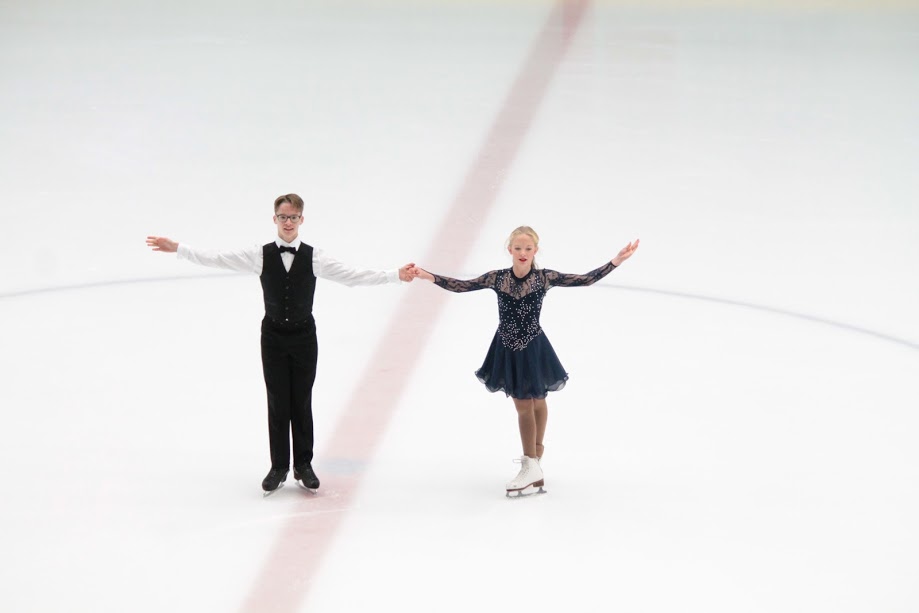 